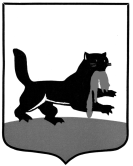 РОССИЙСКАЯ ФЕДЕРАЦИЯг. ИркутскГОРОДСКАЯДУМАДепутат по избирательному округу № 1КУЗНЕЦОВА СВЕТЛАНА ПАВЛОВНА664025, г. Иркутск, ул. Ленина, 14, okrug-1@inbox.ru                                                                      тел.: 686-306В Думу города ИркутскаДепутат Думы города Иркутска Кузнецова Светлана Павловна поддерживает постоянную связь с избирателями своего избирательного округа. Для удобства жителей округа № 1 при обращении к депутату используются следующие способы подачи обращения граждан: личный прием граждан в общественной приемной депутата Кузнецовой С.П. (г. Иркутск, ул. Полярная, 104), устный прием граждан по телефону общественной приемной депутата Кузнецовой С.П. (8-950-097-72-33), электронные обращения (электронная почта депутата Кузнецовой С.П. okrug-1@inbox.ru), официальные страницы в социальных сетях, а также обращения в адрес депутата Кузнецовой С.П. в соответствии с утвержденным графиком в региональной общественной приемной Председателя Партии «Единая Россия» Д.А. Медведева.В 2023 году было проведено 38 выездных совещания. От граждан в мой адрес, депутата Думы города Иркутска по избирательному округу № 1, поступило 357 обращений. В органы государственной и муниципальной власти, учреждения и организации было направлено 197 запроса депутата Кузнецовой С.П.В рамках работы по обращениям граждан в 2023 году за счет средств бюджета города Иркутска в рамках предусмотренного «депутатского фонда» на территории избирательного округа № 1 выполнены следующие работы. Благоустройство придомовой территории. В 2022 году граждане обратились к депутату с просьбой по устройству тротуара вдоль дома Воровского 17а, для того чтобы обеспечить безопасное передвижение жителей дома, поскольку перед подъездами дома ежедневно наблюдается интенсивное движение автомобилей родителей воспитанников детского сада № 50, который находится напротив данного дома. В текущем году во дворе дома по ул. Воровского, 17А. было выполнено устройство тротуара, установлено газонное ограждение, заменено асфальтовое покрытие на проезде вдоль дома и парковочном кармане. С торца дома выполнен ремонт картой дорожного полотна. Финансирование работ составило порядка 3 млн. рублей. Благодаря выполненным работам стало возможным комфортное и безопасное передвижение жителей.Благоустройство детских и спортивных площадок. На данные виды работ было предусмотрено 8,8 млн. руб. в рамках «депутатского фонда». Проекты по благоустройству указанных площадок разрабатывались совместно с инициативными группами граждан, получили широкую огласку и были поддержаны жителями соответствующих территорий, п. Горького, Релок, п. Кирова. Данные площадки находятся в границах частного сектора, их реализация очень важна для комфортного и безопасного времяпровождения детей:Детская площадка на пересечении улиц Веселая и 1-я Горьковская (произведен демонтаж старого оборудования, установлен большой игровой комплекс, детские и спортивные элементы, а также установлена рампа)Ул. Курочкина, 74 (доукомплектация детской площадки большим игровым комплексом, качелями, скамейками т др. элементами)Ул. Загородная, 20 (демонтаж старой площадки и установка нового игрового и спортивного оборудования)Ул. 6-я Кировская, 2А (доукомплектация детской площадки спортивным оборудованием – турник, рукоход, брусья, детский игровой комплекс)Ул. Берег Ангары, 24 (доукоплектация игровой площадки детским и спортивным оборудованием)Шахтерская 22А (планируется демонтаж и замена игрового оборудования, благоустройство еще не выполнено, контракт в стадии подписания, сделают работы до конца года)В рамках проекта «Народные инициативы» выполнено благоустройство сквера имени В.Я. Бронштейна вблизи домов № 102, 104, 106 по ул. Полярная. Стоимость работ порядка 5 млн. рублей. Создание нового общественного пространства стало важным событием 2023 года для жителей п. Жилкино. В рамках партийного проекта «Есть решение» выполнено благоустройство детско-спортивной площадки в пос. Кирова г. Иркутска на территории МБОУ г. Иркутска СОШ № 29. Депутат Кузнецова С.П. является инициатором и председателем инициативной группы граждан по  данному проекту, который был выдвинут 7 октября 2022 года на конференции по обсуждению вопросов внесения и рассмотрения инициативных проектов, выдвигаемых в городе Иркутске для получения финансовой поддержки за счет межбюджетных трансфертов из бюджета Иркутской области, в бюджет муниципального образования города Иркутска. Также Светлана Павловна при поддержке Благотворительного Фонда Красноштанова осуществила оплату инициативного платежа по данному проекту, которая является обязательным условием участия в программе, в размере 200 000 рублей. Депутатом совместно с ее помощниками и инициативными гражданами в прошлом году проведена большая работа по сбору подписей в поддержку данного проекта. Проект поддержали 1060 человек.Стоимость работ составила 2 млн. руб. (за счет межбюджетных трансфертов из бюджета Иркутской области в бюджет муниципального образования города Иркутска, а также инициативного платежа 200 000 руб., оплаченного депутатом при поддержки БФ Красноштанова).В РАМКАХ НАЦПРОЕКТА «БЕЗОПАСНЫЕ КАЧЕСТВЕННЫЕ ДОРОГИ» на территории избирательного округа № 1 в 2023 году выполнен ремонт:автомобильной дороги общего пользования местного значения по ул. Олонская включая проезд от СНТ «Взаимопомощь» по ул. Олонская до СНТ «Дорожных машин» в городе Иркутске. Цена контракта составила 98 300 000,00 руб.автомобильной дороги общего пользования местного значения по ул. Полярная на участке от ул. Воровского до Моторного проезда в городе Иркутске. Цена контракта составила 238 342 603,20 руб. Сделано асфальтирование проезжей части, оборудованы тротуары, заменены бордюры, благоустроены остановочные пункты, пешеходные переходы, парковочные места.В рамках муниципальной программы «Развитие транспортной системы на 2020-2025 г.г.» депутату Кузнецовой С.П. удалось добиться финансирования для продолжения ремонта дороги на территории индивидуальной жилой застройки по ул. 4-я Линия на участке от ул. 2-я Кировская до ул. Коршуновская в п. им. Кирова. Это главная дорога, по которой жители ходят в школу и детский сад. Порядка 4,5 млн рублей было направлено на то, чтобы сделать дорогу для всех безопасной и комфортной. Кроме того, по обращениям граждан заасфальтирован участок дороги на ул. 6-я Кировская. В рамках мероприятий по реализации муниципальной программы «Физическая культура и спорт» на 2021 год и плановый период 2022 и 2023 годов в настоящем году завершается разработка  проектно-сметной документации по объекту: «Физкультурно-оздоровительный комплекс с плавательным бассейном по  ул. Шахтерская в г. Иркутске». Цена контракта составила 8 918 552,00 ₽. В настоящее время проект в стадии получения положительной экспертизы.Проведенные мероприятия.Депутат Кузнецова С.П. традиционно значительную часть времени уделяет общественной деятельности в своем округе. В 2023 году на территории избирательного округа № 1 Светланой Павловной при содействии Благотворительного Фонда Красноштанова были проведены следующие мероприятия:весной 2023 г. была оказана помощь в предоставлении канцелярии и помещения приемной депутата и залов Благотворительного Фонда для проведения мастер-классов в рамках недели «Неформального образования»За активное участие в жизни избирательного округа № 1 депутатом Кузнецовой С.П. активным жителям вручены билеты в цирк 17 марта 2023 года  9 мая проведен большой праздничный концерт с театрализованной программой ко Дню Победы на сквере по ул. Шахтерская в пос. Жилкино, в преддверии Дня Победы проведены адресные поздравления ветеранов, В течение лета проведены футбольные турниры во дворах.В течение летнего периода под руководством тренеров проекта «Здоровье 55+» на дворовых площадках территории округа проводились зарядки.Предоставлено порядка 300 канцелярских набора детям из многодетных, малообеспеченных, неполных семей в рамках акции «Школьный портфель»Проведены турниры по боулингу среди коллективов учреждений дошкольного и школьного образования в преддверии празднования Дня дошкольного работника и Дня учителя соответственно.В течение года для людей старшего поколения были организованы и проведены мастер-классы по рукоделию, вязанию, лоскутному вышиванию и др.Ежемесячно проводятся праздничные торжественные мероприятия для граждан старшего поколения «Юбиляры»В декабре 2023 года проведен конкурс «Новогодняя игрушка», в рамках которой дети округа участвовали в праздничных мероприятиях с театрализованной программой и получили сладкие подарки.Осуществляется взаимодействие с социальными учреждениями округа, в том числе с библиотеками. Депутатом Кузнецовой С.П. предоставлены подарки и благодарности для участников детских мероприятий: квест «Дорогой знаний и открытий» в рамках проекта «Иркутск – обучающий город» (библиотека № 6), конкурс чтецов, приуроченный к празднованию Дня отца (Библиотека № 7), новогодние мероприятия в библиотеках № 6 и № 7.За активное участие в жизни избирательного округа № 1 депутатом Кузнецовой С.П. активным жителям вручены билеты на ледовое шоу «Снежная королева» 23 декабря 2023 года.С.П. Кузнецова